La déclaration de TVA et ses calculsAtelier 1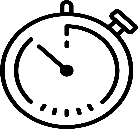 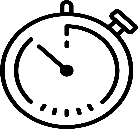 Réaliser une déclaration de TVA à partir d’une balance comptable le plus rapidement possible !  En complétant le tableau préparatoire à la déclaration de TVA (annexe 1) à l’aide de la balance comptable (document)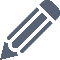   En renseignant la page web « Contrôle de déclaration »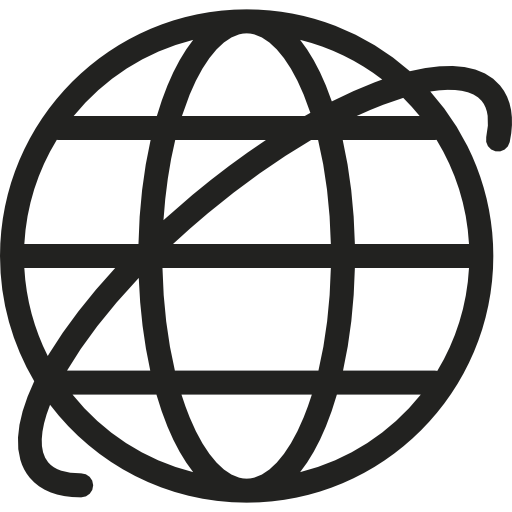 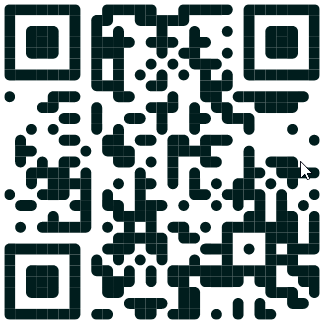 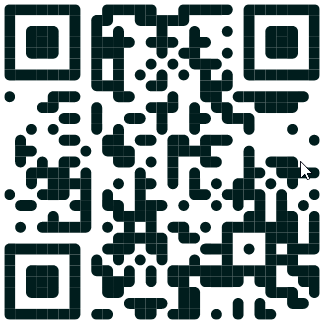 Document - EXTRAIT DE LA BALANCE ARRÊTÉE au 31/05/20NAnnexe 1 - Tableau de calcul préparatoire à la déclaration de TVAMon atelier pour m’entrainer àDéterminer les éléments nécessaires à l’élaboration de la déclaration de TVA à partir d’une balance comptableRenseigner un formulaire de déclaration de TVAGérer un crédit de TVA à reporterCalculer la taxe à payer ou le crédit de taxeArrondir les valeurs à l’euro le plus procheBALANCE DES COMPTESPériode duAuPériode duAu01/05/20N31/05/20NN° deCOMPTEINTITULÉ du COMPTEINTITULÉ du COMPTESOLDEDÉBITSOLDEDÉBITSOLDECRÉDIT445620TVA déductible sur immobilisationsTVA déductible sur immobilisations2 250,002 250,00445661TVA déductible sur autres biens et services 20 %TVA déductible sur autres biens et services 20 %13 700,0013 700,00445670Crédit de TVA à reporterCrédit de TVA à reporter3 450,003 450,00445710TVA collectée 20 %TVA collectée 20 %20 520,00607110Achats de marchandises et consommables 20 %Achats de marchandises et consommables 20 %68 500,0068 500,00707110Ventes de marchandises et consommables 20 %Ventes de marchandises et consommables 20 %102 600,00N° deCOMPTEINTITULÉ du COMPTEHORSTAXETVATVAARRONDITVA COLLECTÉE707110Ventes de marchandises - France[A1] Ventes, prestations de services[A1] Ventes, prestations de services[16] TOTAL de la TVA BRUTE DUE[16] TOTAL de la TVA BRUTE DUE[16] TOTAL de la TVA BRUTE DUE445620[19] TVA déductible sur immobilisations[19] TVA déductible sur immobilisations445661[20] TVA déductible sur ABS - France[20] TVA déductible sur ABS - France445670[22] Crédit de TVA du mois précédent[22] Crédit de TVA du mois précédent[23] TOTAL TVA DÉDUCTIBLE[23] TOTAL TVA DÉDUCTIBLE[23] TOTAL TVA DÉDUCTIBLE445510[28] et [32] TVA à DÉCAISSER[28] et [32] TVA à DÉCAISSER[28] et [32] TVA à DÉCAISSER445670[25] et [27] CRÉDIT de TVA à REPORTER[25] et [27] CRÉDIT de TVA à REPORTER[25] et [27] CRÉDIT de TVA à REPORTER